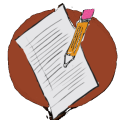 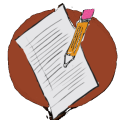 Jot down several sources of information you would use to collect information to help determine function of behavior for a student in your classroom. 